 CSA SIGN-UP FORM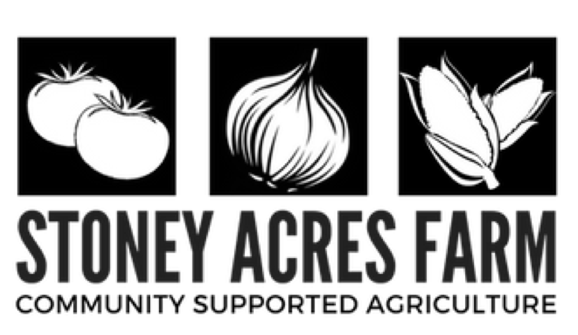  	715-432-6285 (call or text)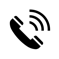   	stoneyacrescsa@gmail.com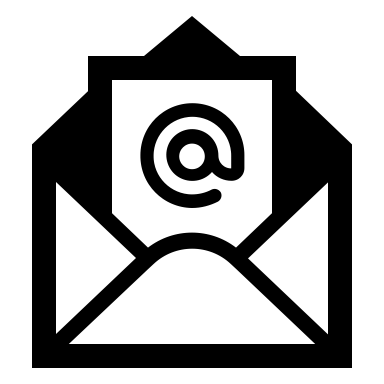   	245728 Baldwin Creek Road, Athens, WI 54411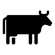 Member Information If splitting a share, provide both contacts. Please note that we do not physically split the shares for you. Household 1: Name(s) ______________________________________ Phone ________________________________________ Email _________________________________________ Address ______________________________________ ______________________________________________ Household 2: Name(s) ______________________________________ Phone ________________________________________ Email _________________________________________ Address ______________________________________ ______________________________________________ Share Options Please check which share you would like to receive. FULL SHARE $550 (3/4 BUSHEL):  Includes a box of produce larger than a paper grocery bag each week during the growing season. Farm events, u-pick, and site delivery also included. This is a good amount for a family or a couple who eat a lot of produce. SMALL FAMILY $450 (1/2 BUSHEL):  Includes about 2/3'rds the amount of a full share each week during the growing season. Farm events, u-pick, and site delivery also included. This is a good amount for two people or a family that does not use many vegetables or wants to supplement other sources. SHARE A SHARE $_______:  $25, $50, $100 or choose any amount you wish with subsidizing shares for low income families.COMMUNITY, WORKER or LOW INCOME:  We offer a limited number of worker shares (4 hours weekly work in exchange for a full share), community shares (same as a full share, but with a full day of work commitment for a reduced rate of $500, and low income shares for families with subsidized shares.  *Please note that you must contact us directly to be approved for one of these plans.  We do offer payment plans if needed.  MARKET SHARE $_________:   You can purchase a market share to be used at the farm or the Wausau Farmer’s Market at a 5% discount for a $250 share, or 10% discount for a $500 share. Pick Up Locations FARM ($25 OFF) ATHENS WAUSAU EAST WAUSAU WESTMERRILL MARSHFIELD Member Agreement I am responsible for pick of my box between 1 and 6 PM Thursdays - and understand that after that time the box may not be available. I will read the newsletter each week and understand that important updates are there, in print form or online. I understand that CSA's are based on the idea of shared risk and reward. In the event of severe weather or uncontrollable circumstances that a CSA box is not a guarantee while in times of bounty, more food may be provided. Please make check payable to Stoney Acres Farm and send to 245728 Baldwin Creek Road | Athens, WI 54411